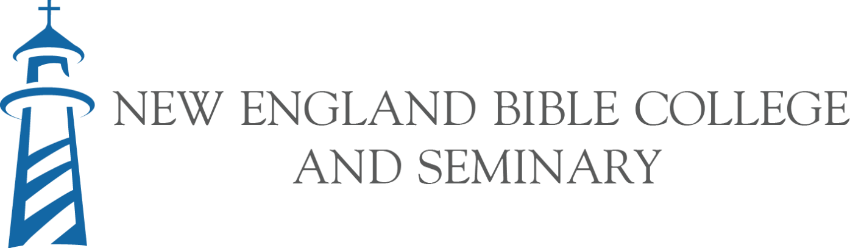 502 Odlin Rd. Bangor, ME 04401  207-947-1665Master of Arts (M.A.): MinistryStudent Name____________________________________________ Matriculation Date:________________Advisor: ________________________________________________________________________________This degree requires 60 total credit hours to complete.This amounts to full-time enrollment of 15 credit hours (5 classes) per semester for 4 semesters.While NEBC/GES seeks to offer the needed classes on a regular basis,it cannot guarantee that all these classes will be available in any given academic year.* Students are strongly encouraged to participate in a teaching ministry and may do so as an intern or teaching assistant under the supervision of a mentor approved by the Academic Dean. This work may earn 3 credit hours. 	12/8/20Core CompetenciesCoursesCredit HoursDate CompletedSpiritual DisciplineSF 500 Spiritual Formation3HistoryHi 501 Church History Survey3Hi 611 World Religions      3TheologyTh 500 Hermeneutics: Worldview, Theology, & the Bible3Th 601 Introduction to Christian Doctrine 1   3Th 602 Introduction to Christian Doctrine 23Ph 603 Introduction to Apologetics      3Biblical StudiesLn 500 Hebrew and Greek for Bible Study3Bi 501 Introduction to Old Testament 1 3Bi 503 Introduction to Old Testament 23Bi 502 Introduction to New Testament 13Bi 504 Introduction to New Testament 23Bi Elective:3Ministry ArtsEd 501 Introduction to Christian Education3Mi 510 Theology, History & Practice of Worship3Co 520 Introduction to Preaching & Public Speaking 3Mi 600 Pastoral Ministry3Mi 601 Basic Biblical Counseling3Mi 760 Ministry Assessment & Management 3Elective Internship* or Elective 3